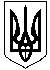 ГРЕБІНКІВСЬКА МІСЬКА РАДАПОЛТАВСЬКОЇ ОБЛАСТІВИКОНАВЧИЙ КОМІТЕТРІШЕННЯ 30 березня 2021 року									   № 66 Про закріплення територій обслуговування за закладами загальної середньої освіти Гребінківської міської ради	Керуючись статтями 140,146 Конституції України, підпунктом 4 пункту б, статтею 32 Закону України «Про місцеве самоврядування в Україні», статтею 66 Закону України «Про освіту», статтею 8 Закону України «Про повну загальну середню освіту», відповідно до Порядку ведення обліку дітей дошкільного, шкільного віку та учнів, затвердженого постановою Кабінету Міністрів України від 13 вересня 2017 року № 684, з метою забезпечення здобуття дітьми шкільного віку загальної середньої освіти, виконавчий комітет Гребінківської міської радиВИРІШИВ:Закріпити за закладами загальної середньої освіти Гребінківської міської ради території обслуговування згідно з додатком 1.Визначити відділ освіти виконавчого комітету Гребінківської міської ради (Радченко Л.М.) відповідальним за створення та постійне оновлення реєстру даних про дітей шкільного віку, які проживають чи перебувають в межах Гребінківської міської територіальної громади.Відділу освіти виконавчого комітету Гребінківської міської ради (Радченко Л.М.):Організувати ведення обліку дітей відповідно до Порядку ведення обліку дітей дошкільного, шкільного віку та учнів, затвердженого постановою Кабінету Міністрів України від 13 вересня 2017 року № 684.Створити реєстр даних про дітей шкільного віку, які проживають чи перебувають в межах Гребінківської міської територіальної громади з дотриманням вимог Законів України «Про інформацію» і «Про захист персональних даних».Постійно оновлювати реєстр отриманими даними про дітей шкільного віку, в тому числі дані, отримані з інших реєстрів або баз даних.На підставі даних реєстру та даних щодо кількості дітей шкільного віку складати і подавати статистичний звіт про кількість дітей шкільного віку за формою та у порядку, що затверджені МОН.Здійснювати контроль за веденням обліку учнів закладами загальної середньої освіти.Організацію виконання рішення покласти на відділ освіти виконавчого комітету Гребінківської міської ради (Радченко Л.М.), контроль за його виконанням на заступника міського голови Волошина В.А.Перший заступник міського голови						    В. Зінченко							Додаток							до рішення виконавчого комітету							Гребінківської міської ради 							від 30.03.2021 року № 66ЗАКРІПЛЕННЯтериторій обслуговування за закладами загальної середньої освітиГребінківської міської радиПерший заступник міського голови						   В. ЗінченкоЗаклад освітиТериторія обслуговуванняОпорний заклад Гребінківська ЗОШ І-ІІІ ст. № 4 Гребінківської міської ради Полтавської областіВулиці міста: Незалежності, Героїв України, Деповська, Горького, Квіткова, Патріотів, Коцюбинського, Миру (від кафе «Дорожнє»);провулки міста: Піонерський, СпортивнийФілія Гребінківська ЗОШ І-ІІ ст. № 1 Опорного закладу Гребінківська ЗОШ І-ІІІ ст. № 4 Гребінківської міської ради Полтавської області Вулиці міста: Історична, Ярослава Мудрого, І.Мотуза, Свободи, 1-го Травня, Садова, Шевченка, Шмідта, Магістральна (до ринкової площі), Весняна, Козацька, Вокзальна, Б.Хмельницького, Лермонтова, Ломоносова, Молодіжна, Перемоги, Котляревського;провулки міста: Свободи, 1-го Травня, Шкільний, Братів Кулаксузян, Макаренка, Вокзальний, Водопровіднийс. Тополеве,с. Відрадне,с. СвітанокФілія Гребінківська ЗОШ І-ІІ ст. № 2 Опорного закладу Гребінківська ЗОШ І-ІІІ ст. № 4 Гребінківської міської ради Полтавської областіВулиці міста: Городищенська, Гагаріна, Чернишевського, Маяковського, Сковороди, П.Мирного, Рильського, Л.Українки, Пушкіна, Чехова, Матросова, Євгена Гребінки, Миру (до кафе «Дорожнє»), Короленка, З.Космодем’янської, Л.Чайкіної, Мічуріна, Некрасова, Кутузова, Зарічна, І.Франка, Затишна;провулки міста: Оржицький, Маяковського, Кошового, Євгена ГребінкиФілія Мар’янівська ЗОШ І-ІІ ст. ім. Є.П.Гребінки Опорного закладу Гребінківська ЗОШ І-ІІІ ст. № 4 Гребінківської міської ради Полтавської областіСело Мар’янівка,село НоводарГребінківська гімназія Гребінківської міської ради Полтавської областіВулиці міста: Польова, Купріянівська, Гоголя, Раїси Кіріченко, Чкалова, Кагамлика, Магістральна (від ринкової площі), Українська, Зелена, Павлова, Полтавська, Локомотивна, Паркова, Залізнична, Ватутіна;провулки міста: Гоголя, Олексія Припутня, Пирятинський, Герцена, Мирний, Грабовського, Суворова, СільськогосподарськийСлободо-Петрівська ЗОШ І-ІІІ ст. Гребінківської міської ради Полтавської областіс. Слободо-Петрівка, с. Оржиця, с. Польове, с. Гулаківка, с. Загребелля,с. Стукалівка,
с. Григорівка,с. ПисарщинаКороваївська ЗОШ І-ІІІ ст. Гребінківської міської ради Полтавської областіс. Короваї,с. ЛутайкаКулажинська ЗОШ І-ІІІ ст. Гребінківської міської ради Полтавської областіс. Кулажинці,с. Наталівка, с. ОлексіївкаСербинівська ЗОШ І-ІІІ ст. Гребінківської міської ради Полтавської областіс. Сербинівка,с. Грушківка, с. СаївкаБерезівська ЗОШ І-ІІ ст. Гребінківської міської ради Полтавської областіс. Березівка,с. КорніївкаПочаївська ЗОШ І-ІІІ ст. Гребінківської міської ради Полтавської областіс. Почаївка,с. Бесідівщина, с. Сотницьке, с. Новоселівка,с.СкочакОвсюківська ЗОШ І-ІІІ ст. Гребінківської міської ради Полтавської областіс. Овсюки,с. ПокровщинаОлександрівська ЗОШ І-ІІ ст. Гребінківської міської ради Полтавської областіс. Олександрівка,с. Високе,с. Осавульщина, с. Павлівщина, с. СімакиМайорщинська ЗОШ І-ІІІ ст. Гребінківської міської ради Полтавської областіс. Майорщина,с. Сліпорід-ІванівкаТарасівська ЗОШ І-ІІІ ст. Гребінківської міської ради Полтавської областіс. ТарасівкаРудківська ЗОШ І-ІІІ ст. Гребінківської міської ради Полтавської областіс. Рудка,с. Горби